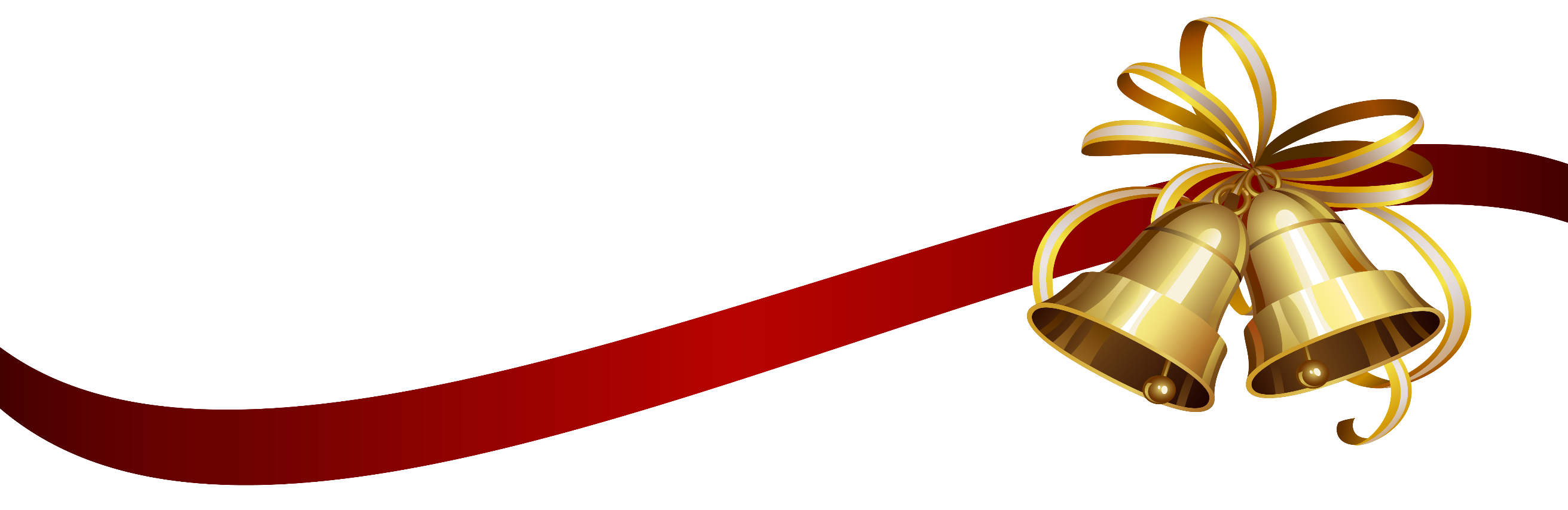 OČEKUJEMO VASNABOŽIĆNOM KONCERTU 2016.Koji će se održati 17. prosinca 2016. godine (subota) u 17,00 satiU prostorijama OŠ Mladost LekenikHermanna Gmeinera 1 LekenikU prigodnom Božićnom programu sudjeluju:KUD KOLOVRAT LEKENIKHKUD POCULICA LETOVANIĆKUD PRESLICA PEŠĆENICA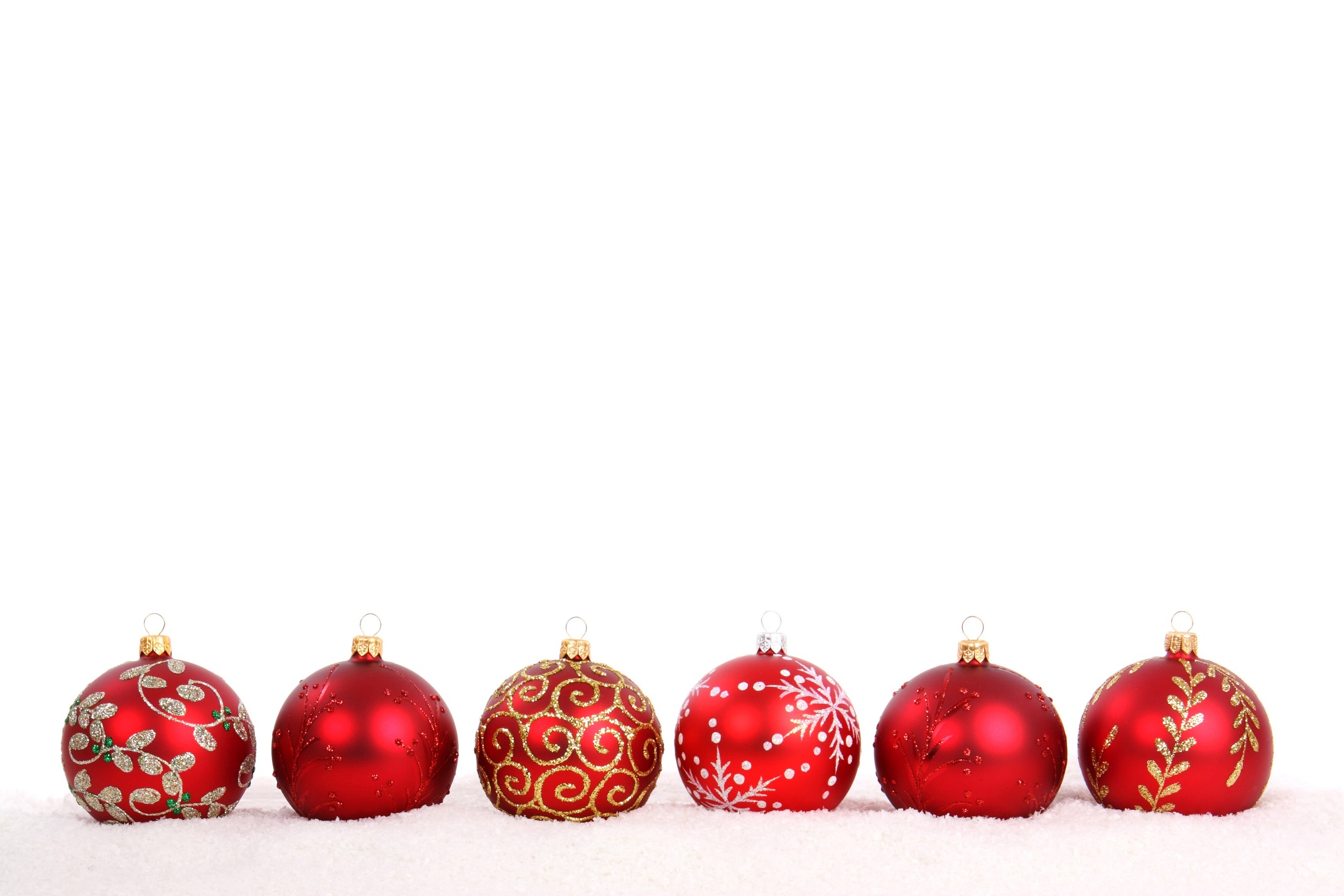 IFG TAMBURICA DONJI VUKOJEVACKUD SV. FLORIJAN POLJANA LEKENIČKAOtvorite svoja srca i svojim prisustvomuveličajte ovu večer i podijelimo svi zajednoduh Božića    ORGANIZATOR: OPĆINA LEKENIK 